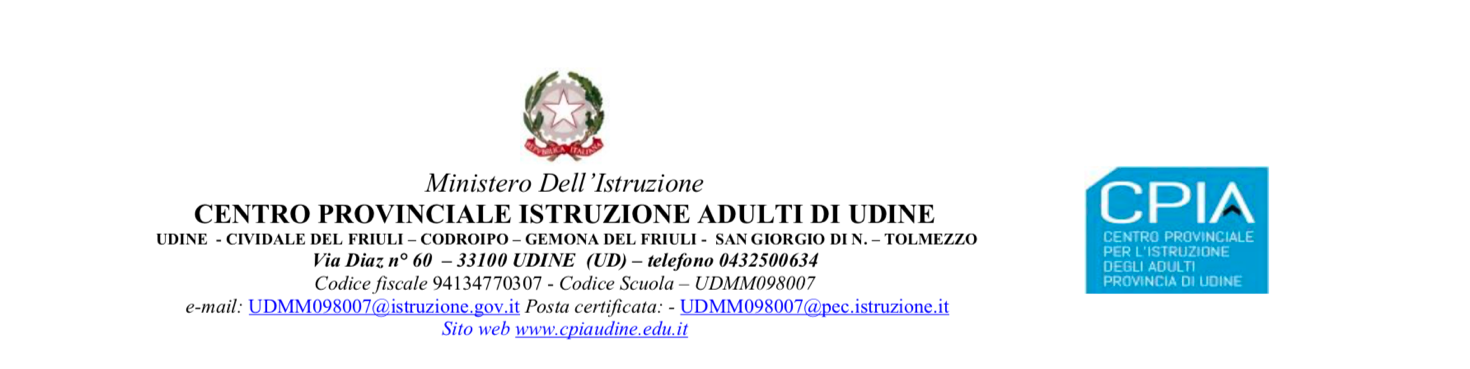 Al Dirigente ScolasticoDel CPIA di UdineOGGETTO: Richiesta permesso per lutto (Art.15 del CCNL stipulato per il quadriennio 2006-2009)ll/la sottoscritto/a __________________________□ docente □ A.T.A. in servizio presso codesta istituzione scolastica con contratto a tempo     □ indeterminato  □ determinato         presso la scuola __________________CHIEDEsulla base della documentazione allegata alla presente, di poter usufruire di permesso □ retribuito  □ non retribuito:il/i giorno/i ________________________dal _____________ al ______________                 Lutti, perdita del coniuge, di parenti entro il 2° grado e affini di 1° grado (gg. 3 per evento)Per documentare la richiesta di permesso allega :□ Dichiarazione sostitutiva vedi modello  □ Altri documenti:______________________________________________________________________________________________________________________________________Il/La sottoscritto/a dichiara di essere consapevole che la scuola può utilizzare i dati contenuti nella presente autocertificazione esclusivamentenell’ambito e per i fini istituzionali propri della Pubblica Amministrazione (D.L. 30.06.2003 n.196 art.23 – codice privacy)Udine, _________________                                                                                                   Firma del/della richiedente______________________IL DIRIGENTE SCOLASTICO_____________________